ДатаПредмет Класс ФИО учителяТема урокаСодержание урока 09.11Математика3ОВЗТрофимова Л.В.Четырехугольники Здравствуйте, ребята. Запишите число 9 ноября. Классная работа и тему урока: «Четырехугольники»2. Посмотрите видеоурок , пройдя по ссылке:https://youtu.be/eqSGqbCmmXY3.с.60 № 1 (устно), № 2(1)-письменно.4.Итог урока: какие четырехугольники ты знаешь? Что в них общего? А чем различаются?5.Домашнее задание: с.60 № 3-письменно.09.11.2020Русский язык3 ОВЗСельникова В.ЯЗнакомство с алфавитом. Буквы гласные и согласныеОтгадай загадку: 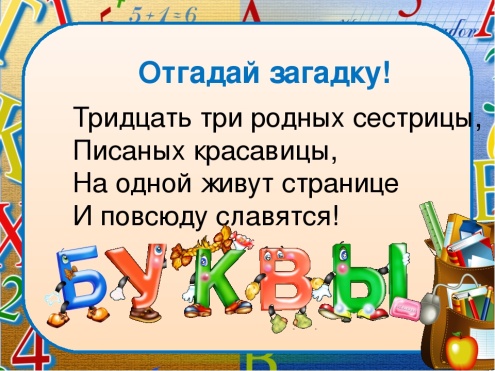 Это алфавит.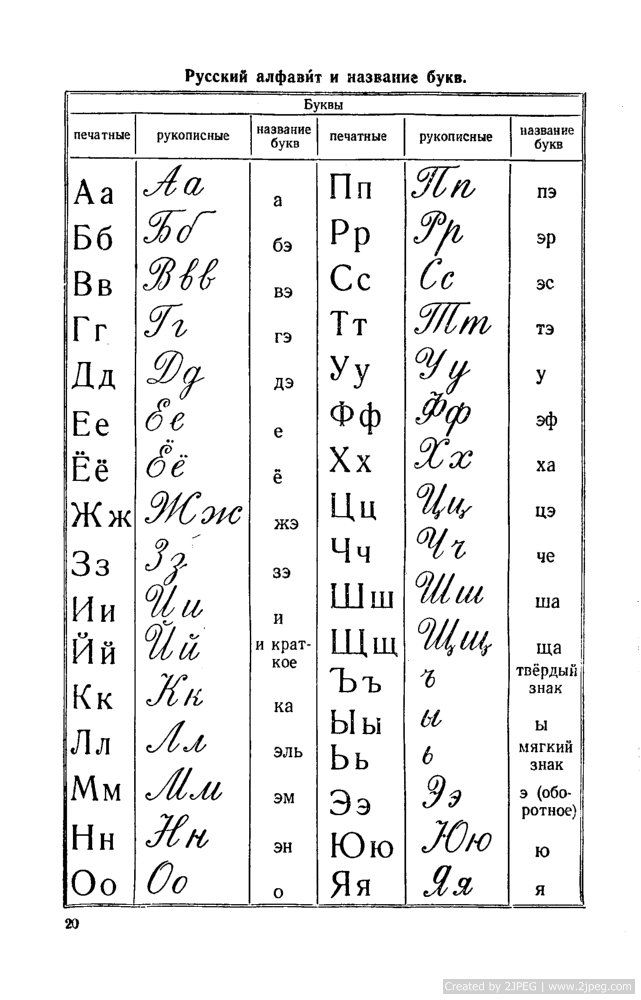 Словарная работа. Записать словарные слова в алфавитном порядке: арбуз, овощи, огород, корзина.Подбери и напиши имена в алфавитном порядке: Катя, …, …., …, …, …, …, …, …, Тимур.Прочитай слова, назови перечисленные предметы одним словом. Запиши слова в алфавитном порядке.Куртка, майка, юбка, плащ, брюки, халат.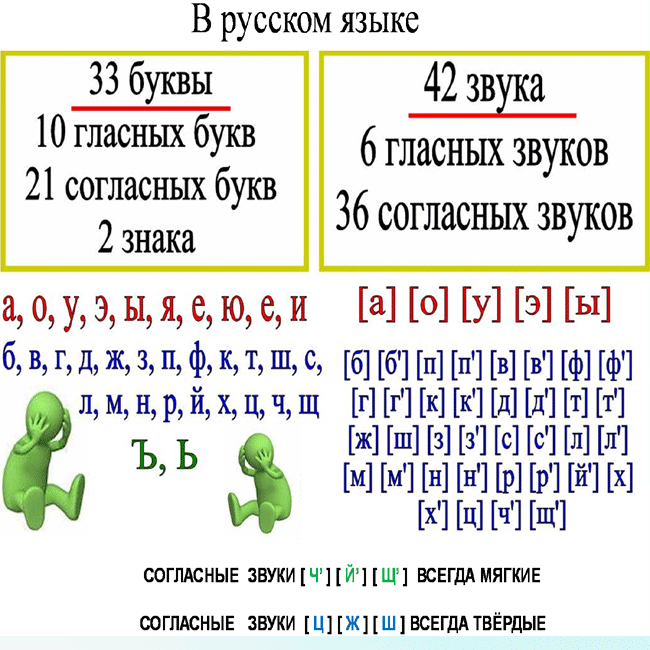 Домашнее задание: выучить наизусть первые 10 букв алфавита по порядку, в рабочей тетради выполнить с. 20-21, упр. 42, 4509.11.2020Чтение 3 ОВЗСельникова В.ЯА. Н. Толстой «Осень! Обсыпается весь наш бедный сад…» По Н. Сладкову «Сентябрь на дворе»-  Работаем со стихотворением А. Н. Толстого «Осень»:- Слушаем стихотворение:  https://youtu.be/H_eyhkmkF84Сначала по слогам читаем слова: ЖЁЛТЫЕ         ПОЖЕЛТЕЛИ       ПО-ЖЕЛ-ТЕ-ЛИОб-сы-па-ет-ся --- обсыпается Кра-су-ют-ся   --- красуютсяА теперь читай самостоятельно:Осень. Обсыпается весь наш бедный сад...Осень. Обсыпается весь наш бедный сад,Листья пожелтелые по ветру летят;Лишь вдали красуются, там на дне долин,Кисти ярко-красные вянущих рябин.По Н. Сладкову «Сентябрь на дворе» 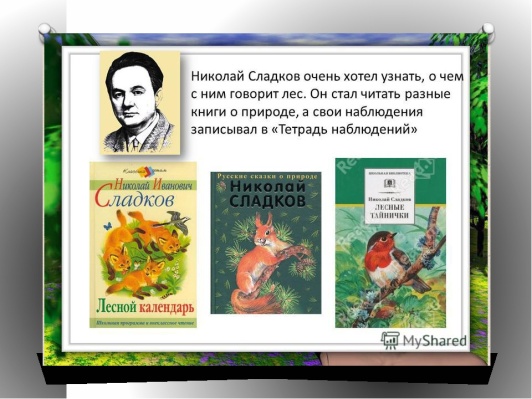 Ответить на вопросы после текста. Домашнее задание: выучить наизусть стихотворение А. Н. Толстого, отправить голосовое сообщение.09.11Мир природы и человека3Евдокимова Ю.В.Дикие животные. Лось.1.  Отгадай загадки:Хвост пушистый,
В лесу живёт,
В деревне кур крадёт.
(Лиса)Летом бродит без дорогиА зимой он спит в берлоге, (Медведь)Через поле напрямик,
Скачет белый воротник.
(Заяц)Кто зимой холодной,
Ходит злой, голодный?
(Волк)Быстрый маленький зверек  по деревьям скок-поскок
(Белка) - Как можно назвать одним словом: медведя, лису, волка, зайца, белку? (Дикие животные) - Почему их называют дикими? (живут в лесу)2. Ответь на вопросы:Где живет лиса? (Лиса живет в норе).Значит, это чья нора (Это лисья нора).Где живет белка? (Белка живет в дупле).Дупло чье?  (Это беличье дупло).Где живет медведь (Медведь живет в берлоге)Это чья берлога? (Это медвежья берлога)Где живет заяц? (У зайца нет дома, он живет под кустиками).3. Назови детёнышейЗаяц – зайчонокМедведь – медвежонокБелка – бельчонокВолк – волчонокЁж – ежонокЛиса – лисёнокОлень-оленёнокКабан-поросёнок4. А что же делать, если вы встретили дикого животного в природе?Пройди  по ссылке и посмотри видеоурок https://www.youtube.com/watch?v=M1j2a5q04h4&feature=emb_logo 5. Домашнее задание. На примере дикого животного Лось, составить самостоятельно описательный рассказ по плану:Название.Где живет?Внешний вид. Повадки.Чем питается?Как добывает корм?Детеныши.Рассказ отправь учителю.